2.5 Days Trail Building 2.5 days of Program - Black Powder Shooting,Tomahawk and Knife marksmanship, Climbing and rappelling.Cost is only $100 for the FIRST 10 Scouts to sign-up each week. All others are $150 (Only 18 spots available)For more information contact Traci.Bridwell@scouting.orgMust be 14 years old, by June 1st, 2018.Medical Form must be filled out by family physician and approved by Camp Health Officer.High Adventure Waiver form must be filled out by Parent or Guardian.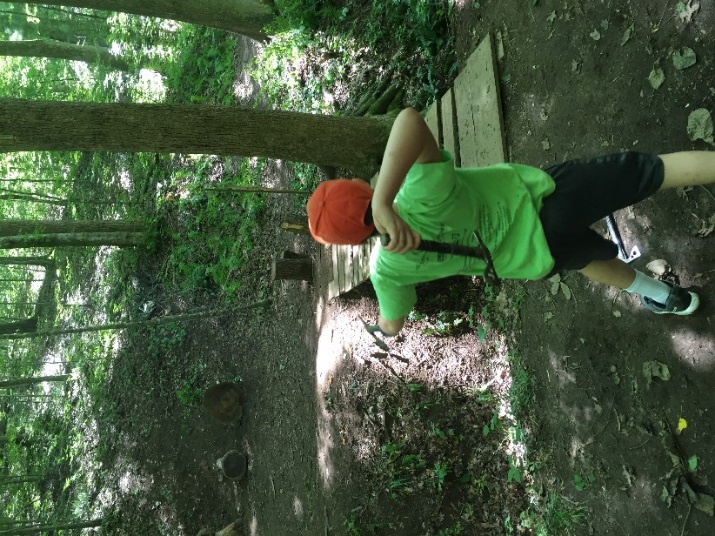 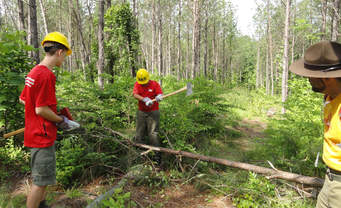 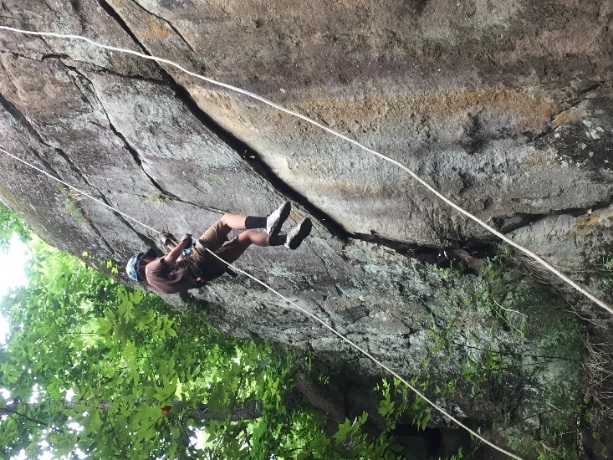 